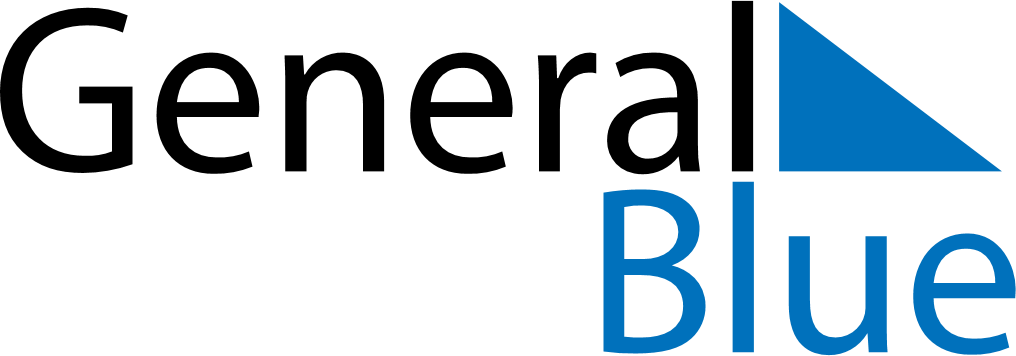 August 2028August 2028August 2028August 2028August 2028August 2028JapanJapanJapanJapanJapanJapanMondayTuesdayWednesdayThursdayFridaySaturdaySunday12345678910111213Mountain Day141516171819202122232425262728293031NOTES